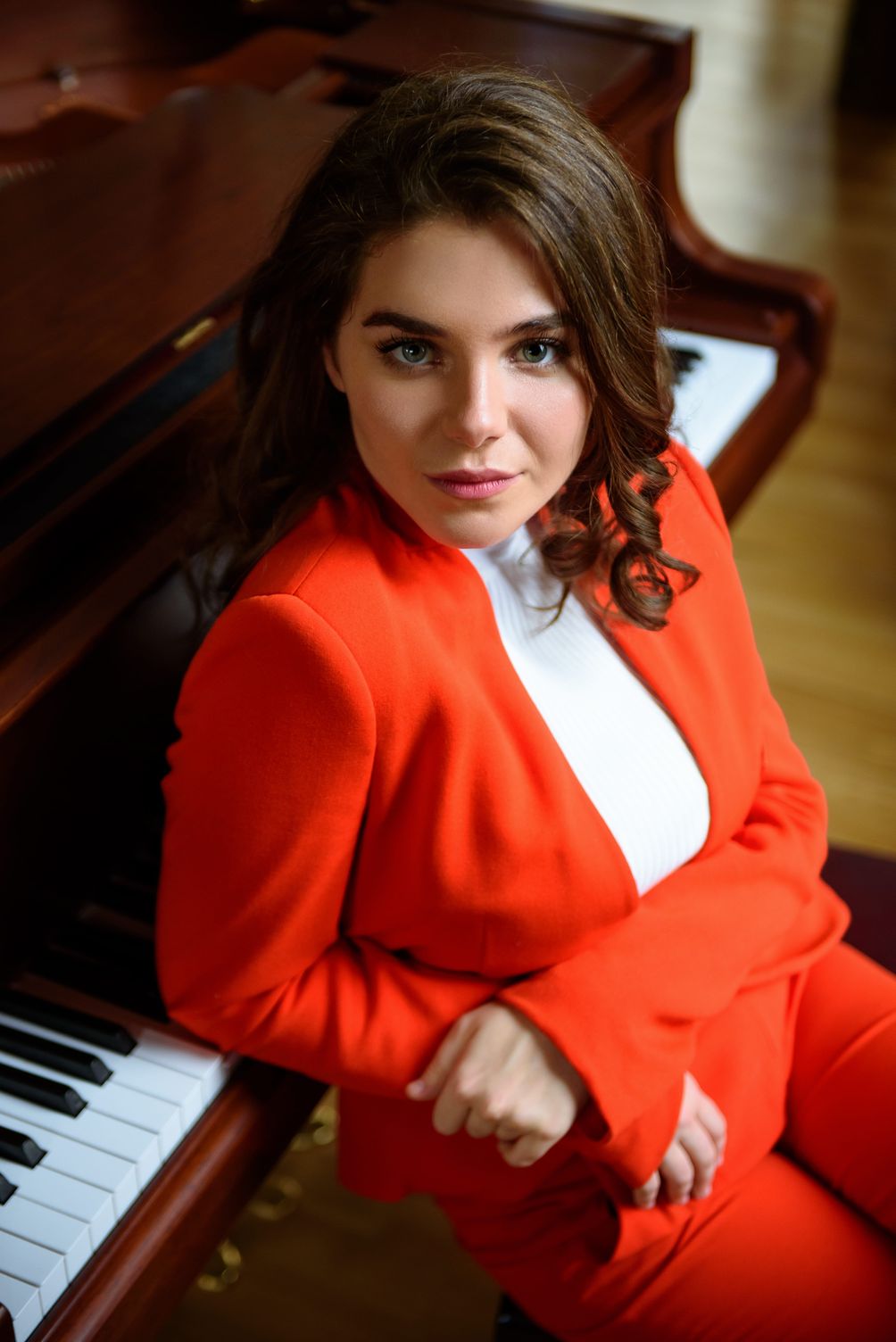 Мариамна Шерлинг (19 лет, год рождения 2001)Лауреат международных конкурсовВольфганг Амадей Моцарт «Соната №12  фа-мажор, К.332, часть III» (07:00)Вольфганг Амадей Моцарт «Соната до-мажор, К.576» (14:10)Карл Мария фон Вебер «Вечное движение»  (04:04)Михаил Иванович Глинка «Ноктюрн «Разлука» (03:45)Иоганн Себастьян Бах «Английская сюита» ля минор №5 Иоганн Себастьян Бах «Хорошо темперированный клавир» I том  «Прелюдия и фуга» ми-минорИоганн Себастьян Бах – Партитура Си Бемоль Мажор №1Людвиг Ван Бетховен «Соната для фортепиано No. 3 до-мажор» часть 1 (10:27)Людвиг Ван Бетховен  «32  вариации  до-минор» (11:20)Людвиг Ван Бетховен, соната номер 26 Es-dur  (34 мин) (34 min)Ференц Лист «Утешения» №2, 5 Ференц Лист «Этюд по каприсам Паганини» Es-durФеренц  Лист  «Этюд  по  каприсам  Паганини  №3  соль‐диез  минор  «Кампанелла» (05:14)Ференц Лист «Венеция и Неаполь» (09:00)Ференц Лист «Венгерская рапсодия №12» Фредерик Шопен «Экспромт №1 ля-бемоль мажор, опус 29»  (04:15)Фредерик Шопен «Фантазия Экспромт» Фредерик Шопен «Ноктюрн №2, опус 9» (04:00)Фредерик Шопен «Скерцо №2, опус 31» (09:30)Фредерик Шопен «Этюды №2, 4, 7, 12, 21» Фредерик Шопен, скерцо номер 1 h-moll (10 мин),скерцо номер 3 c-moll (12 min) Ф. Шопен Скерцо №3 cis-moll op.39 (7:00)Ф. Шопен Скерцо №4 E-dur op.54 (11:00)Ф. Шопен мазурки ор.17Жан-Филипп Рамо «Курица» (06:20)Джордж  Гершвин  «Прелюдия  №1  си-бемоль  мажор»  (01:40)Павел Юльевич Шлецер   «Концертный  этюд  ля-бемоль  мажор,  опус  1,  №2» (02:56)Феликс Мендельсон «Концертная увертюра «Сон в летнюю ночь» (12:01)Феликс Мендельсон «Рондо Каприччиозо» Оп.14 (06:40)Морис  Равель	«Прелюдия Альборада (из цикла «Отражение») (06:38)Морис Равель  «Печальные птицы» из цикла «Отражение»Сергей Прокофьев «Соната №3»  (07:12)Сергей Рахманинов «Прелюдия op.23 №5» (04:00)Александр Скрябин «Этюд No. 9 ор.8 gis-moll»Александр Скрябин соната №9 ор.62Александр Скрябин этюд №5 ор.42 cis-moll . Александр Скрябин прелюдии ор.15Дмитрий Шостакович  «Прелюдия  и  фуга  gis-moll»  Йозеф Гайдн «Соната C-dur No.23» Йозеф Гайдн соната e-moll op.53 Игорь Стравинский сюита из балета «Жар-птица»